附件3面试流程图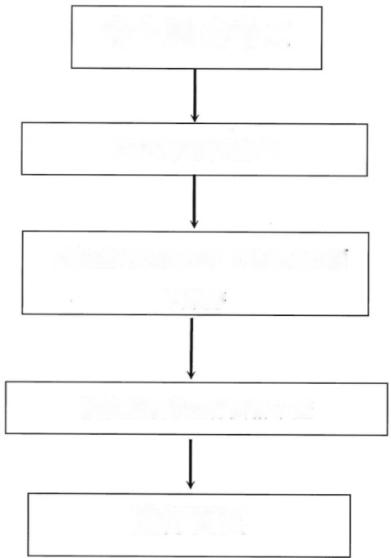 